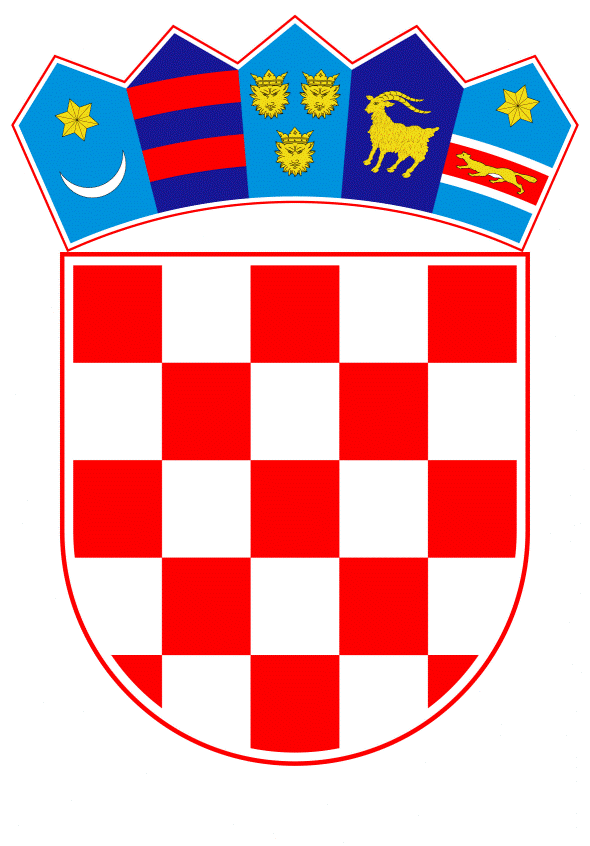 VLADA REPUBLIKE HRVATSKEZagreb, 24. kolovoza 2022.______________________________________________________________________________________________________________________________________________________________________________________________________________________________Banski dvori | Trg Sv. Marka 2 | 10000 Zagreb | tel. 01 4569 222 | vlada.gov.hrVLADA REPUBLIKE HRVATSKE___________________________________________________________________________PRIJEDLOGZAKONA O IZMJENAMA ZAKONA O UGOVORIMA O PRIJEVOZU UŽELJEZNIČKOM PROMETU,  S KONAČNIM PRIJEDLOGOM ZAKONAZagreb, kolovoz 2022.PRIJEDLOGZAKONA O IZMJENAMA ZAKONA O UGOVORIMA O PRIJEVOZU U ŽELJEZNIČKOM PROMETUI. USTAVNA OSNOVA ZA DONOŠENJE ZAKONAUstavna osnova za donošenje ovoga Zakona sadržana je u odredbi članka 2. stavka 4. podstavka 1. Ustava Republike Hrvatske (Narodne novine, br. 85/10 – pročišćeni tekst i 5/14 – Odluka Ustavnog suda Republike Hrvatske).II. OCJENA STANJA I OSNOVNA PITANJA KOJA SE UREĐUJU ZAKONOM TE POSLJEDICE KOJE ĆE DONOŠENJEM ZAKONA PROISTEĆIVlada Republike Hrvatske je na sjednici održanoj 10. svibnja 2018. donijela Strategiju za uvođenje eura kao službene valute u Republici Hrvatskoj. Nadalje, Vlada Republike Hrvatske je na sjednici održanoj 23. prosinca 2020. donijela Nacionalni plan zamjene hrvatske kune u kojem je dan pregled svih važnijih aktivnosti koje će sudionici priprema za uvođenje eura, iz privatnog i javnog sektora, provoditi u okviru priprema za uvođenje eura. S ciljem provedbe Nacionalnog plana zamjene hrvatske kune eurom Vlada Republike Hrvatske 16. rujna 2021. godine donijela je Zaključak o  provedbi zakonodavnih aktivnosti povezanih s uvođenjem eura kao službene valute u Republici Hrvatskoj kojim je  utvrdila popis zakona i podzakonskih propisa koje je potrebno izmijeniti radi pune prilagodbe hrvatskog zakonodavstva uvođenju eura kao službene valute u Republici Hrvatskoj, sukladno Odluci o donošenju Nacionalnog plana zamjene hrvatske kune eurom („Narodne novine“, broj 146/20.). Istim Zaključkom zadužila je tijela državne uprave da odgovarajuće izmjene relevantnih propisa pravovremeno upute u proceduru, a radi donošenja tih propisa u rokovima koji će omogućiti nesmetanu prilagodbu uvođenju eura kao službene valute u Republici Hrvatskoj. Sukladno navedenom, a radi usklađivanja važećih propisa sa Zakonom o uvođenju eura kao službene valute u Republici Hrvatskoj predlažemo izmjene Zakona o ugovorima o prijevozu u željezničkom prometu.III. OCJENA I IZVOR SREDSTAVA POTREBNIH ZA PROVEDBU ZAKONAProvedba ovoga Zakona ne zahtijeva osiguravanje dodatnih sredstava u Državnom proračunu Republike Hrvatske.IV. OBRAZLOŽENJE PRIJEDLOGA ZA DONOŠENJE ZAKONA PO HITNOM POSTUPKUPrilaže se tekst Konačnog prijedloga zakona o izmjenama Zakona o ugovorima o prijevozu u željezničkom prometu. Temeljem članka 204. Poslovnika Hrvatskoga sabora („Narodne novine“, broj 81/13., 113/16., 69/17., 29/18., 53/20., 119/20. - Odluka Ustavnog suda Republike Hrvatske i 123/20.), predlaže se donošenje ovoga Prijedloga zakona po hitnom postupku radi usklađivanja sa Zakonom o uvođenju eura kao službene valute u Republici Hrvatskoj.KONAČNI PRIJEDLOGZAKONA O IZMJENAMA ZAKONA O UGOVORIMA O PRIJEVOZU U ŽELJEZNIČKOM PROMETUČlanak 1.U Zakonu o ugovorima o prijevozu u željezničkom prometu (»Narodne novine«, br. 87/96) u članku 25. riječi: »4.200,00 kuna« zamjenjuju se riječima: »550,00 eura«.Članak 2.       U članku 64. stavku 3. riječi: »od 2,00 kune« zamjenjuju se riječima: »od 0,3 eura«.Članak 3.       Ovaj Zakon objavit će se u »Narodnim novinama«, a stupa na snagu na dan uvođenja eura kao službene valute u Republici Hrvatskoj.O B R A Z L O Ž E NJ EUz članak 1.  Ovim se člankom  u odredbi članka 25. važećeg Zakona o ugovorima o prijevozu u željezničkom prometu iznos u kunama zamjenjuje iznosom u eurima.Uz članak 2.Ovim se člankom  u odredbi članka 64. stavka 3. važećeg Zakona o ugovorima o prijevozu u željezničkom prometu iznos u kunama zamjenjuje iznosom u eurima.Uz članak 3.  Ovim člankom propisuje se stupanje na snagu ovoga Zakona.ODREDBE VAŽEĆEG ZAKONA KOJE SE MIJENJAJUČlanak 25.Visina naknade za gubitak ili oštećenje ručne prtljage može iznositi najviše 4.200 kuna po jednom putniku.Članak 64. (3) Naknada štete koju prijevoznik plaća za gubitak ili oštećenje stvari ne može biti veća od 2,00 kune po kilogramu bruto mase izgubljene ili oštećene stvari. Predlagatelj:Ministarstvo mora, prometa infrastrukturePredmet:Nacrt prijedloga zakona o izmjenama Zakona o ugovorima o prijevozu u željezničkom prometu, s Nacrtom konačnog prijedloga zakona